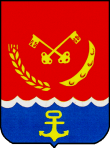 РАЙОННЫЙ СОВЕТ НАРОДНЫХ ДЕПУТАТОВМИХАЙЛОВСКОГО РАЙОНААМУРСКОЙ ОБЛАСТИ(шестой созыв)РЕШЕНИЕот 15.06.2022 г.                                                                                         № 57/345с.ПоярковоО назначении  выборов депутатов районного  Совета народных депутатов Михайловского района.В связи с прекращением срока  полномочий депутатов районного Совета народных депутатов Михайловского района шестого созыва, руководствуясь  Федеральным  законом от 12.06.2002г. № 67-ФЗ «Об основных гарантиях избирательных прав и права на участие в референдуме граждан Российской Федерации», статьёй 8 Закона Амурской области от 26.06.2009г. № 222-ОЗ «О выборах депутатов представительных органов и глав муниципальных образований Амурской области», статьёй 13 Устава Михайловского района, районный Совет народных депутатовРЕШИЛ:1. Назначить  выборы депутатов районного Совета народных депутатов Михайловского района  седьмого созыва на 11 сентября 2022 года.2. Опубликовать  решение в газете «Михайловский Вестник» и на официальном сайте администрации Михайловского района.3. Главе Михайловского района выделить денежные средства необходимые для организации и проведения выборов депутатов районного Совета народных депутатов.4. Направить настоящее решение в избирательную комиссию Михайловского района.5. Решение вступает в силу со дня его принятия.Глава Михайловского района                                                        С.И.ЖуганПредседатель районного Совета                                                   Т.Н.Черных